.32 count introSTEP RIGHT, CROSS ROCK, RECOVER, SIDE TRIPLE LEFT WITH ¼ TURN, ¾ TURN PIVOTSIDE TRIPLE RIGHT WITH ¼ TURN, ½ TURN PIVOT, ¼ TURN STEP, KICK, OUT OUT, BALL CROSS, SYNCOPATED ROCK/RECOVER, CROSSSIDE STEP LEFT, CROSS ROCK, RECOVER, SIDE TRIPLE RIGHT WITH ¼ TURN, ¾ TURN PIVOTSIDE TRIPLE LEFT WITH ¼ TURN, ½ TURN PIVOT, ¼ TURN SYNCOPATED SCISSOR STEP, **FULL TURN UNWIND (WALL 1 ONLY), SIDE TRIPLE RIGHT WITH ¼ TURN** OR **EXTENDED SIDE CHA CHA STEP WITH ¼ TURN (ALL WALLS EXCEPT WALL 1)**WALL 1:ALL WALLS EXCEPT WALL 1:Note: Use your hips on the extended cha cha step to add styling. When left foot steps to left side, right hip pushes up and out to right side; when right foot closes next to left, right hip drops back into place.FORWARD ROCK, RECOVER, BACK LOCK STEP, OUT OUT, HOLD, BALL CROSSBALL STEP, CROSS, BALL STEP, CROSS, FULL WALKAROUND TURNNote: Tag / Restart happens here on wall 2.JAZZ BOX, SYNCOPATED CROSS ROCK, RECOVER, SIDE STEP, SYNCOPATED CROSS ROCK, RECOVER, SIDE TRIPLEFORWARD ROCK, RECOVER, ¼ TURN SIDE TRIPLE, HOLD, HIP ROLL, STEP RIGHT, STEP TOGETHERSTART AGAIN! ?TAG / RESTART:  On wall 2, dance the first 43 counts (up to and including “&3”, which is your second ball step).You will be facing 3:00. Instead of doing the cross after the ball step on count “4”, substitute the following:¼ TURN SYNCOPATED SCISSOR STEP, FULL TURN UNWINDStart the dance over again facing 12:00.Mr. President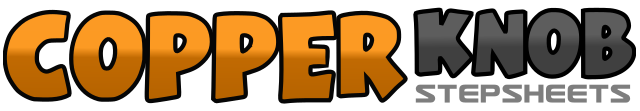 .......Count:64Wall:2Level:Intermediate / Advanced.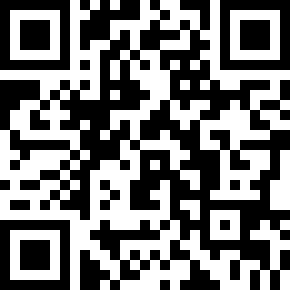 Choreographer:Tajali Hall (CAN) - October 2011Tajali Hall (CAN) - October 2011Tajali Hall (CAN) - October 2011Tajali Hall (CAN) - October 2011Tajali Hall (CAN) - October 2011.Music:Dear Mr. President - Fitz and The TantrumsDear Mr. President - Fitz and The TantrumsDear Mr. President - Fitz and The TantrumsDear Mr. President - Fitz and The TantrumsDear Mr. President - Fitz and The Tantrums........1Step right to right side2-3Rock left across right, recover weight to right4&5Step left to left side, close right to left, ¼ turn left stepping forward on left (9:00)6-7Step forward on right, pivot ¾ turn left transferring weight to left (12:00)8&1Step right to right side, close left to right, ¼ turn right stepping forward on right (3:00)2-3Step forward on left, pivot ½ turn right transferring weight to right (9:00)4¼ turn right stepping left to left side (12:00)5&6Low kick right across left, small step with right out to right side, small step with left out to left side&7Step right next to left, cross left in front of right&8&Rock right to right side, recover weight to left, cross right in front of left1Step left to left side2-3Rock right across left, recover weight to left4&5Step right to right side, close left to right, ¼ turn right stepping forward on right (3:00)6-7Step forward on left, pivot ¾ turn right transferring weight to right (12:00)8&1Step left to left side, close right to left, ¼ turn left stepping forward on left (9:00)2-3Step forward on right, pivot ½ turn left transferring weight to left (3:00)4&5¼ turn left stepping right to right side, close left next to right, cross right over left (12:00)6-7Full spiral turn left ending with left crossed over right and weight on right8&1Step left to left side, close right next to left, ¼ turn left stepping forward on left (9:00)6&7&Step left to left side, close right next to left, step left to left side, close right next to left8&1Step left to left side, close right next to left, ¼ turn left stepping forward on left (9:00)2-3Rock forward on right, recover weight to left4&5Step back on right, lock left foot in front of right, step back on right6&Small step with left out to left side, small step with right out to right side7Hold&8Step left next to right, cross right in front of left&1-2Small step left to left side, step right in place, cross left in front of right&3-4Small step right to right side, step left in place, cross right in front of left opening body to left diagonal5-6-7-8Full walkaround turn left walking left, right, left, right (9:00)1-2-3-4Step forward on left, cross right over left, step back on left, step right to right side5&6Rock left across right, recover weight to right, step left to left side7&Rock right across left, recover weight to left8&1Step right to right side, close left next to right, step right to right side2-3Rock forward on left, recover weight to right4&5¼ turn left stepping left to left side, close right next to left, step left to left side (6:00)6Hold (weight should be balanced evenly on both feet)7Roll hips counterclockwise ending with weight on left8&Step right to right side, close left next to right4&5¼ turn left stepping right to right side, close left next to right, cross right in front of left (12:00)6-7Full spiral turn left ending with left crossed over right and weight on left